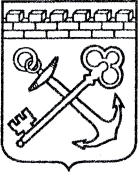 АДМИНИСТРАЦИЯ ЛЕНИНГРАДСКОЙ ОБЛАСТИКОМИТЕТ ПО СОХРАНЕНИЮ КУЛЬТУРНОГО НАСЛЕДИЯ ЛЕНИНГРАДСКОЙ ОБЛАСТИПРИКАЗ«___»____________2021 г.                                                                №_______________                           Санкт-ПетербургОб утверждении зон охраны объекта культурного наследия регионального значения «Школа, построенная в 1928 г. по инициативе и при участии революционеров-большевиков братьев Воробьевых Исидора Петровича                           и Антипа Петровича», 1928 г., по адресу: Ленинградская область, Лужский муниципальный район, Осьминское сельское поселение, деревня Ставотино, улица Долгая, дом № 68, режимов использования земель и требований                             к градостроительным регламентам в границах данных зонВ соответствии со ст. ст. 9.2, 33, 34 Федерального закона от 25 июня 2002 года           № 73-ФЗ «Об объектах культурного наследия (памятниках истории и культуры) народов Российской Федерации», Положением о зонах охраны объектов культурного наследия (памятниках истории и культуры) народов Российской Федерации, утвержденным постановлением Правительства Российской Федерации от 12 сентября 2015 года № 972, ст. ст. 4, 10 областного закона Ленинградской области от 25 декабря 2015 года № 140-оз «О государственной охране, сохранении, использовании                       и популяризации объектов культурного наследия (памятников истории и культуры) народов Российской Федерации, расположенных на территории Ленинградской области», пп. 2.1.2., 2.3.7. Положения о комитете по сохранению культурного наследия Ленинградской области, утвержденного постановлением Правительства Ленинградской области от 24 декабря 2020 года № 850, на основании проекта зон охраны объекта культурного наследия регионального значения «Школа, построенная  в 1928 г. по инициативе и при участии революционеров-большевиков братьев Воробьевых Исидора Петровича и Антипа Петровича», расположенного по адресу: Ленинградская область, Лужский муниципальный район, Осьминское сельское поселение, деревня Ставотино, улица Долгая, дом № 68 (шифр: 2020/ПЗО – 20), разработанного Ленинградским областным государственным унитарным предприятием технической инвентаризации и оценки недвижимости и Обществом                 с ограниченной ответственностью «Темпл Групп» в 2020 году, с учетом наличия положительного заключения государственной историко-культурной экспертизы, выполненной аттестованными экспертами: Вахрамеева Т.И. (Приказ Министерства культуры Российской Федерации от 26 апреля 2018 года № 580), Гуляев В.Ф. (Приказ Министерства культуры Российской Федерации от 17 июля 2019 года № 997), Поддубная Н.Г. (Приказ Министерства культуры Российской Федерации 25 декабря 2019 года № 2032), приказываю:1. Утвердить границы зон охраны объекта культурного наследия регионального значения «Школа, построенная в 1928 г. по инициативе и при участии революционеров-большевиков братьев Воробьевых Исидора Петровича и Антипа Петровича», 1928 г., по адресу: Ленинградская область, Лужский муниципальный район, Осьминское сельское поселение, деревня Ставотино, улица Долгая, дом № 68, согласно приложению 1 к настоящему приказу. 2. Утвердить режимы использования земель и требования                                          к градостроительным регламентам в границах зон охраны объекта культурного наследия регионального значения «Школа, построенная в 1928 г. по инициативе                      и при участии революционеров-большевиков братьев Воробьевых Исидора Петровича и Антипа Петровича», 1928 г., по адресу: Ленинградская область, Лужский муниципальный район, Осьминское сельское поселение, деревня Ставотино, улица Долгая, дом № 68, согласно приложению 2 к настоящему приказу.3. Обеспечить внесение сведений об утвержденных зонах охраны объекта культурного наследия регионального значения «Школа, построенная в 1928 г.                  по инициативе и при участии революционеров-большевиков братьев Воробьевых Исидора Петровича и Антипа Петровича», 1928 г., по адресу: Ленинградская область, Лужский муниципальный район, Осьминское сельское поселение, деревня Ставотино, улица Долгая, дом № 68, в единый государственный реестр объектов культурного наследия (памятников истории и культуры) народов Российской Федерации.4. Разместить информацию об утвержденных границах зон охраны, режимах использования земель и требованиях к градостроительным регламентам в границах данных зон в федеральной государственной информационной системе территориального планирования, а также направить в федеральный орган исполнительной власти, уполномоченный Правительством Российской Федерации               на осуществление государственного кадастрового учета, государственной регистрации прав, ведение Единого государственного реестра недвижимости и предоставление сведений, содержащихся в Едином государственном реестре недвижимости, его территориальные органы.5. Направить копию настоящего приказа в соответствующий орган местного самоуправления городского округа или муниципального района, на территории которого расположены зоны охраны объекта культурного наследия, для размещения в информационной системе обеспечения градостроительной деятельности.6. Убытки лицам, указанным в пункте 2 статьи 57.1 Земельного кодекса Российской Федерации, возмещаются в срок, установленный частью 11 статьи 57.1 Земельного кодекса Российской Федерации.7. Убытки лицам, указанным в пункте 2 статьи 57.1 Земельного кодекса Российской Федерации, возмещаются органом, указанным в пункте 3 части 8 статьи 57.1 Земельного кодекса Российской Федерации.8. Обеспечить размещение настоящего приказа на сайте комитета по сохранению культурного наследия Ленинградской области в информационно-телекоммуникационной сети «Интернет».9. Контроль за исполнением настоящего приказа оставляю за собой.10. Настоящий приказ вступает в силу со дня его официального опубликования.Заместитель Председателя Правительства Ленинградской области – председатель комитета по сохранению культурного наследия                                                                     В.О. ЦойПриложение 1к приказу комитета по сохранению культурного наследияЛенинградской областиот «___»________2021 г.№____________________Границы зон охраны объекта культурного наследия регионального значениязначения «Школа, построенная в 1928 г. по инициативе и при участии революционеров-большевиков братьев Воробьевых Исидора Петровича и Антипа Петровича», 1928 г., по адресу: Ленинградская область, Лужский муниципальный район, Осьминское сельское поселение, деревня Ставотино, улица Долгая, дом № 68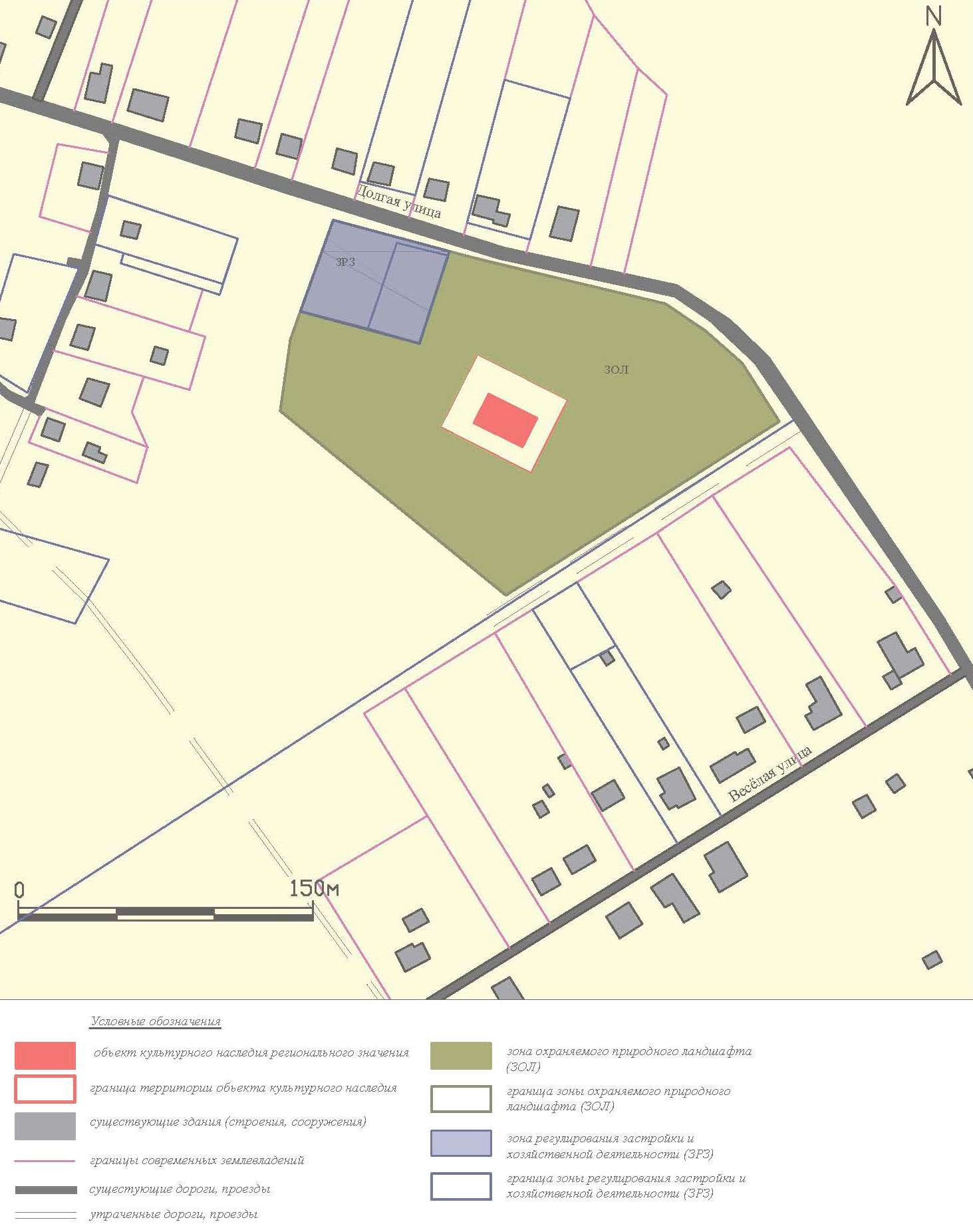 Режимы использования земель и требования к градостроительным регламентам в границах зон охраны объекта культурного наследия регионального значения «Школа, построенная в 1928 г. по инициативе и при участии революционеров-большевиков братьев Воробьевых Исидора Петровича и Антипа Петровича», 1928 г., по адресу: Ленинградская область, Лужский муниципальный район, Осьминское сельское поселение, деревня Ставотино, улица Долгая, дом № 681. Общие положения режимов использования земель в границах зон охраны объекта культурного наследия1.1. Настоящими режимами использования земель в границах зон охраны объекта культурного наследия регионального значения «Школа, построенная                    в 1928 г. по инициативе и при участии революционеров-большевиков братьев Воробьевых Исидора Петровича и Антипа Петровича» (далее – Режимы) устанавливаются требования по использованию земель при осуществлении градостроительной, хозяйственной и иной деятельности в зонах охраны объектов культурного наследия, расположенных на территории МО Осьминское сельское поселение Лужского муниципального района Ленинградской области (далее – Зоны охраны).1.2. В границах Зон охраны действуют общие, а при наличии и специальные требования Режимов.1.3. Соблюдение Режимов является обязательным при осуществлении градостроительной, хозяйственной и иной деятельности. Иные требования                         к указанной деятельности, установленные действующим законодательством, применяются в части, не противоречащей настоящим Режимам.1.4. Режимы не применяются к правоотношениям, связанным                             со строительством и реконструкцией объектов капитального строительства, возникшим на основании разрешений на строительство, которые выданы                     в установленном порядке до вступления в силу настоящих Режимов.2. Общие положения требований к градостроительным регламентам в границах Зон охраны2.1. Настоящими требованиями к градостроительным регламентам в границах Зон охраны устанавливаются требования к градостроительным регламентам, подлежащим разработке и утверждению в составе документов территориального планирования, правилах землепользования и застройки, документации                             по планировке территории МО Осьминское сельское поселение Лужского муниципального района Ленинградской области (далее – Требования                                    к градостроительным регламентам).2.2. В границах Зон охраны действуют общие, а при наличии и специальные Требования к градостроительным регламентам.2.3. Соблюдение Требований к градостроительным регламентам является обязательным при разработке и утверждении градостроительных регламентов                  в составе документов территориального планирования, правилах землепользования и застройки, документации по планировке территории МО Осьминское сельское поселение Лужского муниципального района Ленинградской области. Иные требования к градостроительным регламентам, установленные действующим законодательством, применяются в части, не противоречащей настоящим Требованиям к градостроительным регламентам.2.4. Требования к градостроительным регламентам не применяются                         к правоотношениям, связанным со строительством и реконструкцией объектов капитального строительства, возникшим на основании разрешений                                   на строительство, которые выданы в установленном порядке до их вступления                    в силу.3.1.Требования режима использования земель в границах зоны охраняемого природного ландшафта (ЗОЛ)3.1.1. На территории ЗОЛ устанавливаются следующие запреты:3.1.1.1. Запрещается строительство объектов капитального строительства.3.1.1.2. Запрещается размещение объектов, оказывающих негативное воздействие на окружающую среду, I, II и III категории в соответствии                               с Федеральным законом от 10 января 2002 № 7-ФЗ «Об охране окружающей среды».3.1.1.3. Запрещается изменение рельефа и вырубка зеленых насаждений,                   за исключением санитарных рубок и работ по регулированию зеленых насаждений        в зонах зрительного восприятия объекта культурного наследия.3.1.1.4. Запрещается складирование бытовых и промышленных отходов.3.1.2. На территории ЗОЛ разрешается:3.1.2.1. Сохранение сложившегося характера природной среды по видам зеленых насаждений.3.1.2.2. Санитарная рубка зеленых насаждений с сохранением видов произрастающих пород.3.1.2.3. Проведение работ по благоустройству, в том числе в части устройства наружного освещения, малых архитектурных форм, оборудования, предназначенного для санитарного содержания территории.3.2. Общие требования к градостроительным регламентам в границах зоны охраняемого природного ландшафта (ЗОЛ)3.2.1. Виды разрешенного использования земельных участков и объектов капитального строительства устанавливаются с учетом необходимости обеспечения соблюдения требований, установленных Режимами.3.2.2. Специальные требования к предельным параметрам объектов капитального строительства – не устанавливаются.4.1. Общие требования режима использования земель в границах зон регулирования застройки и хозяйственной деятельности (ЗРЗ)4.1.1. На территориях ЗРЗ устанавливаются следующие единые запреты                    и ограничения:4.1.1.1. Запрещается размещение объектов, оказывающих негативное воздействие на окружающую среду, I и II категории в соответствии с Федеральным законом от 10 января 2002 года № 7-ФЗ «Об охране окружающей среды».4.1.1.2. Строительство, реконструкция зданий, строений, сооружений могут осуществляться при условии обеспечения сохранности примыкающих объектов культурного наследия, выявленных объектов культурного наследия, исторических зданий.4.1.1.3. Строительные и иные работы на земельном участке, непосредственно связанном с земельным участком в границах территории объекта культурного наследия, в соответствии с Федеральным законом от 25.06.2002 года № 73-ФЗ               «Об объектах культурного наследия (памятниках истории и культуры) народов Российской Федерации», проводятся при наличии в проектной документации разделов об обеспечении сохранности указанного объекта культурного наследия, включающих оценку воздействия проводимых работ на указанный объект культурного наследия, согласованных с региональным органом охраны объектов культурного наследия.4.1.1.4. Прокладка инженерных коммуникаций наземным и надземным способами.4.1.2. На территориях ЗРЗ с учетом их особенностей устанавливаются следующие ограничения:4.1.2.1. Ограничения по высоте при строительстве или реконструкция зданий, строений и сооружений устанавливаются в соответствии со специальными требованиями Режима зоны в соответствии с ее сложившимися средовыми характеристиками.4.1.2.2. Ограничения по высоте, установленные Режимами, также распространяются на случаи устройства акцентов (высотных), при этом суммарная площадь акцентов не должна превышать 10 % площади застройки соответствующего здания, строения, сооружения.4.2. Общие требования к градостроительным регламентам в границах зон регулирования застройки и хозяйственной деятельности (ЗРЗ)4.2.1. Виды разрешенного использования земельных участков и объектов капитального строительства устанавливаются с учетом необходимости обеспечения соблюдения требований, установленных Режимами.4.2.2. Специальные требования к минимальным отступам зданий, строений               и сооружений от границ земельных участков - не устанавливаются. 4.2.3. Специальные требования к максимальным выступам за красную линию частей зданий, строений, сооружений - не устанавливаются. 4.2.4. Специальные требования к максимальной высоте зданий, строений, сооружений на территории земельных участков устанавливаются в соответствии             с специальными требованиями зоны в соответствии с ее сложившимися средовыми характеристиками и распространяются на случаи устройства акцентов (высотных); при этом суммарная площадь акцентов не должна превышать 10 % площади застройки соответствующего здания, строения, сооружения.4.2.5. Максимальный класс опасности (по санитарной классификации) объектов капитального строительства, размещаемых на территории земельных участков, – III (за исключением случаев реконструкции объектов, имеющих больший класс опасности (по санитарной классификации), территорий промышленного, инженерно-транспортного и логистического назначения, функциональное использование которых предусмотрено действующим генеральным планом).4.2.6. Специальные требования к минимальной доле озеленения территории земельных участков - не устанавливается. 4.2.7. Специальные требования к минимальному количеству машино-мест            для хранения индивидуального автотранспорта на территории земельных участков –       не устанавливается. 4.3. Специальные требования режимов использования земель, специальные требования к градостроительным регламентам в границах зоны регулирования застройки и хозяйственной деятельности (ЗРЗ)4.3.1. Специальные требования режимов в ЗРЗ:4.3.1.1. Осуществление строительства, реконструкции объектов капитального строительства допускается, при условии сохранения исторической трассировки             ул. Долгая и исторического принципа застройки малоэтажными зданиями                      со скатными и вальмовыми крышами, с сохранением рядовой планировочной структуры застройки лицевыми фасадами, обращёнными к улице.4.3.1.2. Сохранение сложившегося принципа озеленения территории высокоствольными насаждениями и плодовыми деревьями.4.3.1.3. Строительство объектов капитального строительства и временных строений в соответствии с предельными параметрами разрешенного строительства.4.3.1.4. Применение в отделке фасадов зданий и сооружений                               при строительстве (реконструкции) объектов капитального строительства природных материалов (камень, дерево, кирпич).4.3.1.5. Запрещается устройство сплошных не светопрозрачных ограждений                и ограждений высотой выше 2,5 м.4.3.2. Специальные требования к градостроительным регламентам в ЗРЗ:4.3.2.1. Предельная высота зданий и сооружений при строительстве – 6 м           от уровня земли до конька крыши4.3.2.2. Максимальное количество этажей 1, 1 с мансардой.4.3.2.3. Запрещено устраивать высотные акценты: шпили, башни,                         за исключением флагштоков.4.3.2.4. Максимальная площадь застройки земельного участка – 60 %4.3.2.5. Минимальный процент озеленения участка – 40 %4.3.2.6. Расположение зданий на участке с учётом сохранения максимального обзора объекта культурного наследия с ул. Долгая. Оценка влияния на визуальное восприятие объекта осуществляется в рамках раздела по обеспечению сохранности объекта культурного наследия.Подготовлено:Главный специалист отдела по осуществлению полномочий Ленинградской области в сфере объектов культурного наследия департамента государственной охраны, сохранения и использования  объектов культурного наследия комитета по культуре Ленинградской области   __________________А.Е. СмирновойСогласовано:Заместитель председателя комитета – начальник департамента государственной охраны, сохранения                    и использования  объектов культурного наследия __________________ Г.Е. ЛазареваНачальник сектора судебного и административного производства департамента государственной охраны, сохранения и использования объектов культурного наследия комитета по культуре Ленинградской области__________________Ю.И. ЮрутьОзнакомлены:Заместитель председателя комитета – начальник департамента государственной охраны, сохранения                   и использования  объектов культурного наследия __________________ Г.Е. ЛазареваНачальник отдела по осуществлению полномочий Ленинградской области в сфере объектов культурного наследия департамента государственной охраны, сохранения и использования  объектов культурного наследия комитета по культуре Ленинградской области   __________________С.А. ВолковаГлавный специалист отдела по осуществлению полномочий Ленинградской области в сфере объектов культурного наследия департамента государственной охраны, сохранения и использования  объектов культурного наследия комитета по культуре Ленинградской области   __________________А.Е. СмирновойКарта (схема) границ зоны охраняемого природного ландшафта (ЗОЛ) объекта культурного наследия регионального значения «Школа, построенная в 1928 г. по инициативе и при участии революционеров-большевиков братьев Воробьевых Исидора Петровича и Антипа Петровича», 1928 г., по адресу: Ленинградская область, Лужский муниципальный район, Осьминское сельское поселение, деревня Ставотино, улица Долгая, дом № 68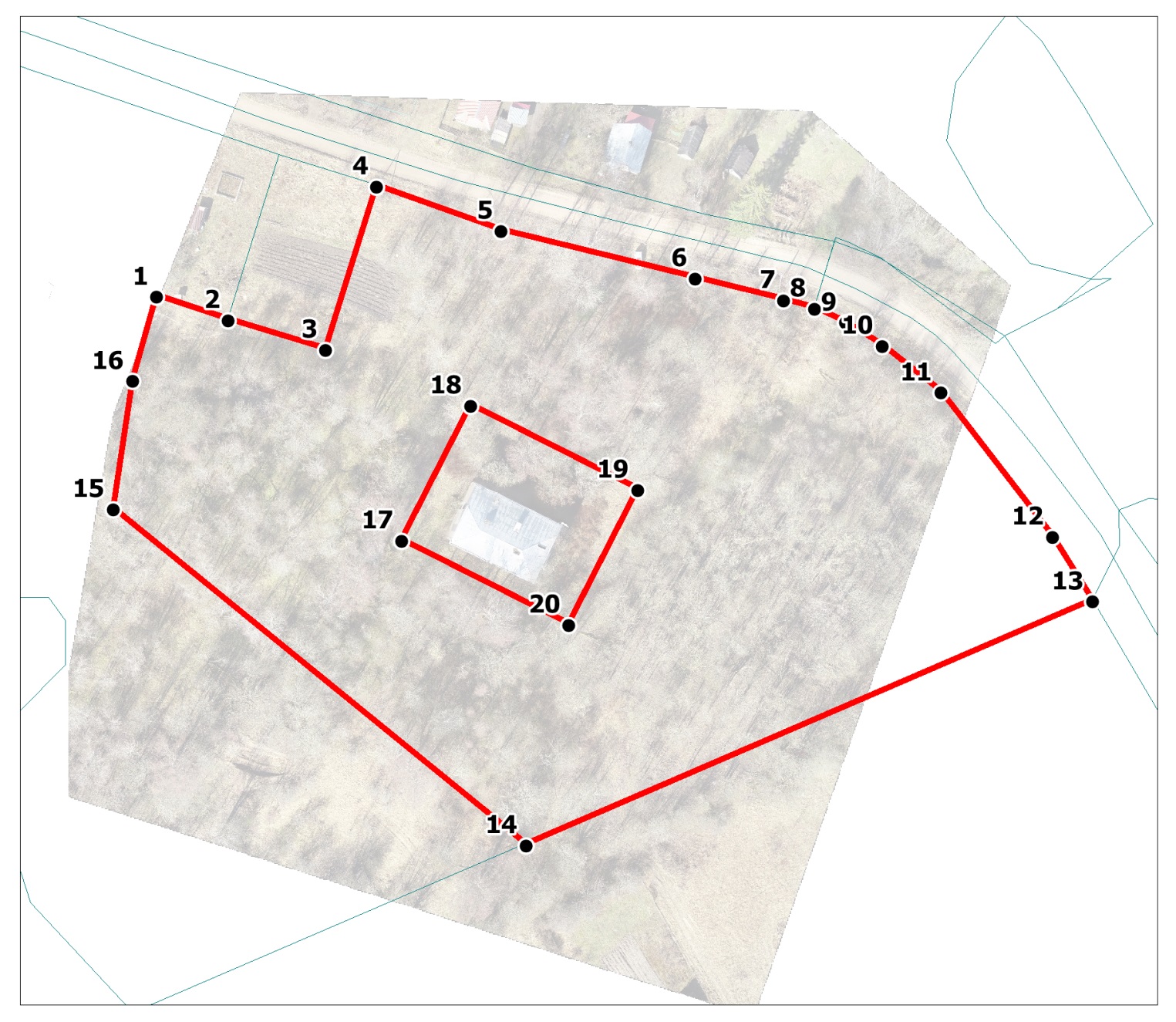  Масштаб 1:2000Условные обозначения:Граница охранной зоны объекта культурного наследия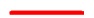 Номер характерной точкиПеречень координат поворотных (характерных) точек границ зоны охраняемого природного ландшафта (ЗОЛ) объекта культурного наследия регионального значения «Школа, построенная в 1928 г. по инициативе и при участии революционеров-большевиков братьев Воробьевых Исидора Петровича и Антипа Петровича», 1928 г., по адресу: Ленинградская область, Лужский муниципальный район, Осьминское сельское поселение, деревня Ставотино, улица Долгая, дом № 68Описание границ зоны охраняемого природного ландшафта (ЗОЛ) объекта культурного наследия регионального значения «Школа, построенная в 1928 г. по инициативе и при участии революционеров-большевиков братьев Воробьевых Исидора Петровича и Антипа Петровича», 1928 г.,               по адресу: Ленинградская область, Лужский муниципальный район, Осьминское сельское поселение, деревня Ставотино, улица Долгая,             дом № 68Карта (схема) границ зоны регулирования застройки и хозяйственной деятельности (ЗРЗ) объекта культурного наследия регионального значения «Школа, построенная в 1928 г. по инициативе и при участии революционеров-большевиков братьев Воробьевых Исидора Петровича и Антипа Петровича», 1928 г., по адресу: Ленинградская область, Лужский муниципальный район, Осьминское сельское поселение, деревня Ставотино, улица Долгая, дом № 68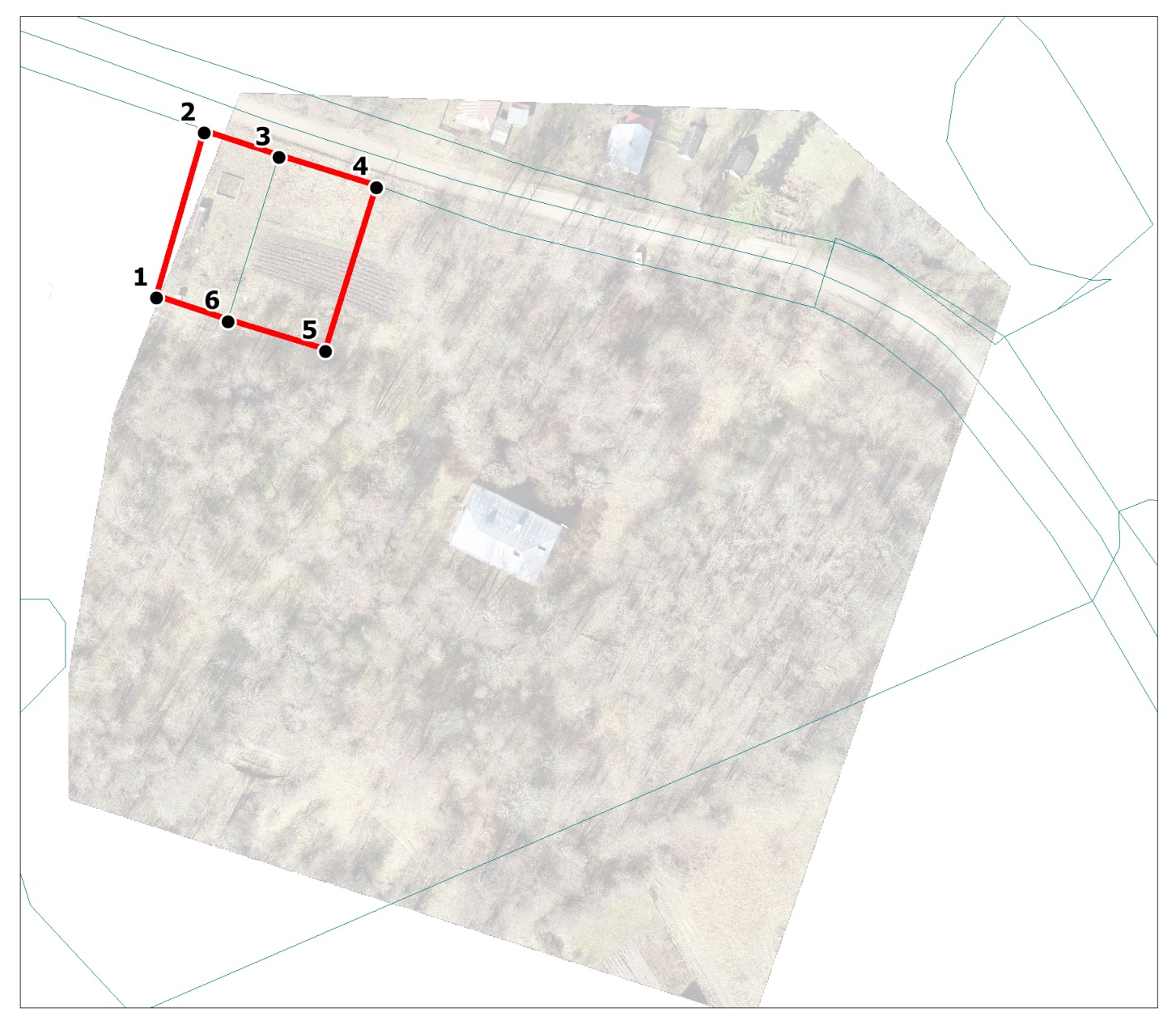 Масштаб 1:2000Условные обозначения:Граница охранной зоны объекта культурного наследияНомер характерной точкиПеречень координат поворотных (характерных) точек границ зоны регулирования застройки и хозяйственной деятельности (ЗРЗ) объекта культурного наследия регионального значения «Школа, построенная                в 1928 г. по инициативе и при участии революционеров-большевиков братьев Воробьевых Исидора Петровича и Антипа Петровича», 1928 г.,       по адресу: Ленинградская область, Лужский муниципальный район, Осьминское сельское поселение, деревня Ставотино, улица Долгая,            дом № 68Описание границ зоны регулирования застройки и хозяйственной деятельности (ЗРЗ)  объекта культурного наследия регионального значения «Школа, построенная в 1928 г. по инициативе и при участии революционеров-большевиков братьев Воробьевых Исидора Петровича и Антипа Петровича», 1928 г., по адресу: Ленинградская область, Лужский муниципальный район, Осьминское сельское поселение, деревня Ставотино, улица Долгая, дом № 68Карта (схема) границ зоны охраняемого природного ландшафта (ЗОЛ) объекта культурного наследия регионального значения «Школа, построенная в 1928 г. по инициативе и при участии революционеров-большевиков братьев Воробьевых Исидора Петровича и Антипа Петровича», 1928 г., по адресу: Ленинградская область, Лужский муниципальный район, Осьминское сельское поселение, деревня Ставотино, улица Долгая, дом № 68 Масштаб 1:2000Условные обозначения:Граница охранной зоны объекта культурного наследияНомер характерной точкиПеречень координат поворотных (характерных) точек границ зоны охраняемого природного ландшафта (ЗОЛ) объекта культурного наследия регионального значения «Школа, построенная в 1928 г. по инициативе и при участии революционеров-большевиков братьев Воробьевых Исидора Петровича и Антипа Петровича», 1928 г., по адресу: Ленинградская область, Лужский муниципальный район, Осьминское сельское поселение, деревня Ставотино, улица Долгая, дом № 68Описание границ зоны охраняемого природного ландшафта (ЗОЛ) объекта культурного наследия регионального значения «Школа, построенная в 1928 г. по инициативе и при участии революционеров-большевиков братьев Воробьевых Исидора Петровича и Антипа Петровича», 1928 г.,               по адресу: Ленинградская область, Лужский муниципальный район, Осьминское сельское поселение, деревня Ставотино, улица Долгая,             дом № 68Карта (схема) границ зоны регулирования застройки и хозяйственной деятельности (ЗРЗ) объекта культурного наследия регионального значения «Школа, построенная в 1928 г. по инициативе и при участии революционеров-большевиков братьев Воробьевых Исидора Петровича и Антипа Петровича», 1928 г., по адресу: Ленинградская область, Лужский муниципальный район, Осьминское сельское поселение, деревня Ставотино, улица Долгая, дом № 68Масштаб 1:2000Условные обозначения:Граница охранной зоны объекта культурного наследияНомер характерной точкиПеречень координат поворотных (характерных) точек границ зоны регулирования застройки и хозяйственной деятельности (ЗРЗ) объекта культурного наследия регионального значения «Школа, построенная                в 1928 г. по инициативе и при участии революционеров-большевиков братьев Воробьевых Исидора Петровича и Антипа Петровича», 1928 г.,       по адресу: Ленинградская область, Лужский муниципальный район, Осьминское сельское поселение, деревня Ставотино, улица Долгая,            дом № 68Описание границ зоны регулирования застройки и хозяйственной деятельности (ЗРЗ)  объекта культурного наследия регионального значения «Школа, построенная в 1928 г. по инициативе и при участии революционеров-большевиков братьев Воробьевых Исидора Петровича и Антипа Петровича», 1928 г., по адресу: Ленинградская область, Лужский муниципальный район, Осьминское сельское поселение, деревня Ставотино, улица Долгая, дом № 68Карта (схема) границ зоны охраняемого природного ландшафта (ЗОЛ) объекта культурного наследия регионального значения «Школа, построенная в 1928 г. по инициативе и при участии революционеров-большевиков братьев Воробьевых Исидора Петровича и Антипа Петровича», 1928 г., по адресу: Ленинградская область, Лужский муниципальный район, Осьминское сельское поселение, деревня Ставотино, улица Долгая, дом № 68 Масштаб 1:2000Условные обозначения:Граница охранной зоны объекта культурного наследияНомер характерной точкиПеречень координат поворотных (характерных) точек границ зоны охраняемого природного ландшафта (ЗОЛ) объекта культурного наследия регионального значения «Школа, построенная в 1928 г. по инициативе и при участии революционеров-большевиков братьев Воробьевых Исидора Петровича и Антипа Петровича», 1928 г., по адресу: Ленинградская область, Лужский муниципальный район, Осьминское сельское поселение, деревня Ставотино, улица Долгая, дом № 68Описание границ зоны охраняемого природного ландшафта (ЗОЛ) объекта культурного наследия регионального значения «Школа, построенная в 1928 г. по инициативе и при участии революционеров-большевиков братьев Воробьевых Исидора Петровича и Антипа Петровича», 1928 г.,               по адресу: Ленинградская область, Лужский муниципальный район, Осьминское сельское поселение, деревня Ставотино, улица Долгая,             дом № 68Карта (схема) границ зоны регулирования застройки и хозяйственной деятельности (ЗРЗ) объекта культурного наследия регионального значения «Школа, построенная в 1928 г. по инициативе и при участии революционеров-большевиков братьев Воробьевых Исидора Петровича и Антипа Петровича», 1928 г., по адресу: Ленинградская область, Лужский муниципальный район, Осьминское сельское поселение, деревня Ставотино, улица Долгая, дом № 68Масштаб 1:2000Условные обозначения:Граница охранной зоны объекта культурного наследияНомер характерной точкиПеречень координат поворотных (характерных) точек границ зоны регулирования застройки и хозяйственной деятельности (ЗРЗ) объекта культурного наследия регионального значения «Школа, построенная                в 1928 г. по инициативе и при участии революционеров-большевиков братьев Воробьевых Исидора Петровича и Антипа Петровича», 1928 г.,       по адресу: Ленинградская область, Лужский муниципальный район, Осьминское сельское поселение, деревня Ставотино, улица Долгая,            дом № 68Описание границ зоны регулирования застройки и хозяйственной деятельности (ЗРЗ)  объекта культурного наследия регионального значения «Школа, построенная в 1928 г. по инициативе и при участии революционеров-большевиков братьев Воробьевых Исидора Петровича и Антипа Петровича», 1928 г., по адресу: Ленинградская область, Лужский муниципальный район, Осьминское сельское поселение, деревня Ставотино, улица Долгая, дом № 68Приложение № 2к приказу комитета по сохранению культурного наследияЛенинградской областиот «___»________2021 г.№____________________Приложение № 2к приказу комитета по сохранению культурного наследияЛенинградской областиот «___»________2021 г.№____________________